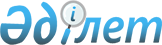 О внесении изменений в решение акима города Жанаозен Мангистауской области от 10 января 2019 года № 1 "Об образовании избирательных участков"Решение акима города Жанаозен Мангистауской области от 29 декабря 2022 года № 16. Зарегистрировано в Министерстве юстиции Республики Казахстан 29 декабря 2022 года № 31358
      РЕШИЛ:
      1.Внести в решение акима города Жанаозен Мангистауской области "Об образовании избирательных участков" от 10 января 2019 года №1 (зарегистрировано в Реестре государственной регистрации нормативных правовых актов под №3774) следующие изменения:
      в приложении 1:
      избирательный участок № 71 изложить в новый редакции следующего содержания:
      "Избирательный участок № 71
      Центр: село Тенге города Жанаозен, коммунальное государственное учреждение "Общеобразовательная школа № 11" Отдела образования по городу Жанаозен Управления образования Мангистауской области.
      Граница: все дома по улицам Мусы Толеуулы, Нургисы Тлендиева, Нуркена Абдирова, Толе би, Анеса Айтниязова, Жумекена Нажимеденова, Жайбергена Бейнеубаева, Толегена Токтарова, Толегена Айбергенова, Мукана Толебаева, Гани Муратбаева, Малика Габдуллина, Султанмахмута Торайгырова, Ильяса Есенберлина, Ахмета Жубанова, Мендекеша Сатыбалдиева, Ер Шабая, Казахстан в селе Тенге.";
      избирательный участок № 72 изложить в новый редакции следующего содержания:
      "Избирательный участок № 72 
      Центр: село Тенге города Жанаозен, государственное коммунальное казенное предприятие на праве оперативного управления "Ата мұра" акимата города Жанаозен.
      Граница: все дома по улицам Саттигула, Кулшар куйши, Бейбитшилик, Кылыша Надырбаева, Алиби Жангелдина, Фетисова, Балуанияза, Тобанияза, Ер Кармыса, Тумена Балтабасулы, Аралбая Онгарбекулы, Дины Нурпеисовой, Жалауа Мынбаева, Абыла Отембетулы, Нурым Жырау Шыршыгулулы в селе Тенге.";
      избирательный участок № 75 изложить в новый редакции следующего содержания:
      "Избирательный участок № 75
      Центр: микрорайон "Арай" города Жанаозен, коммунальное государственное учреждение "школа-гимназия №5" Отдела образования по городу Жанаозен Управления образования Мангистауской области.
      Граница: все дома по улицам Торегали Кадырова и дома №55А, 55/3, Михаила Кулебякина, Туткабая Ашимбаева в микрорайоне "Акбулак"; все дома по улице Тасемена Алдашева; все дома по улицам Ноката Дербисова, Есенгали Бокенбаева, Жаманкары Иса, Абыза Тилегена, Халела Озбеккалиева, Ер Толепа в микрорайоне "Мамыр".";
      избирательный участок № 81 изложить в новый редакции следующего содержания:
      "Избирательный участок № 81
      Центр: микрорайон "Коктем" города Жанаозен, коммунальное государственное учреждение "Общеобразовательная школа № 7" Отдела образования по городу Жанаозен Управления образования Мангистауской области.
      Граница: дома №№ 22, 23, 23Д, 24, 25, 25А, 26, 27, 32, 33, 50, 51 в микрорайоне "Коктем".";
      избирательный участок № 84 изложить в новый редакции следующего содержания:
      "Избирательный участок № 84 
      Центр: город Жанаозен, улица Сатпаева, строение №1А, здание "Неке сарайы".
      Граница: дома №№ 28, 31, 34, 43, 44, 45, 54, 56, 57, 58, 61, 62 в микрорайоне "Оркен".".
      2. Настоящее решение вводится в действие по истечении десяти календарных дней со дня его первого официального опубликования.
      "СОГЛАСОВАНО"
      Жанаозенская городская
      избирательная комиссия
					© 2012. РГП на ПХВ «Институт законодательства и правовой информации Республики Казахстан» Министерства юстиции Республики Казахстан
				
      Аким города Жанаозен 

А. Косуаков
